	Circles Study Guide	Unit 8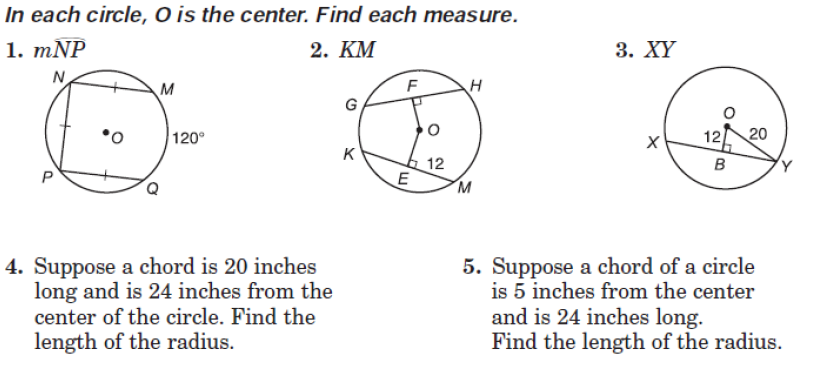 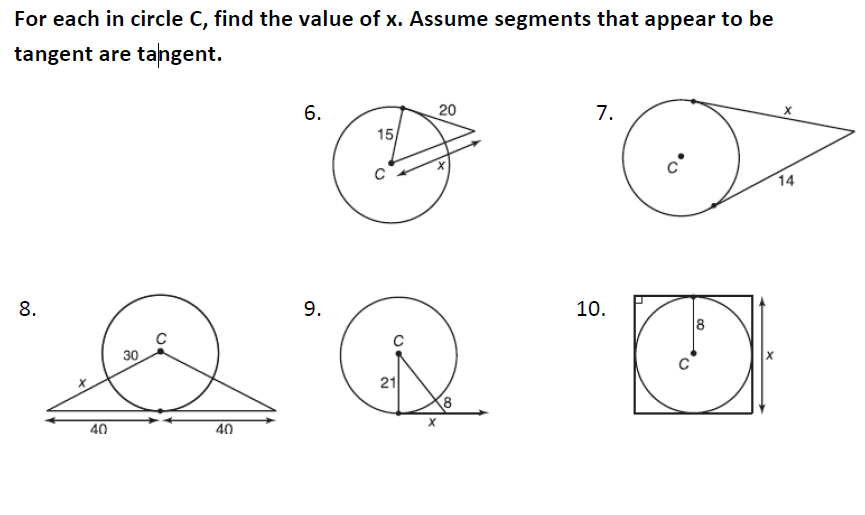 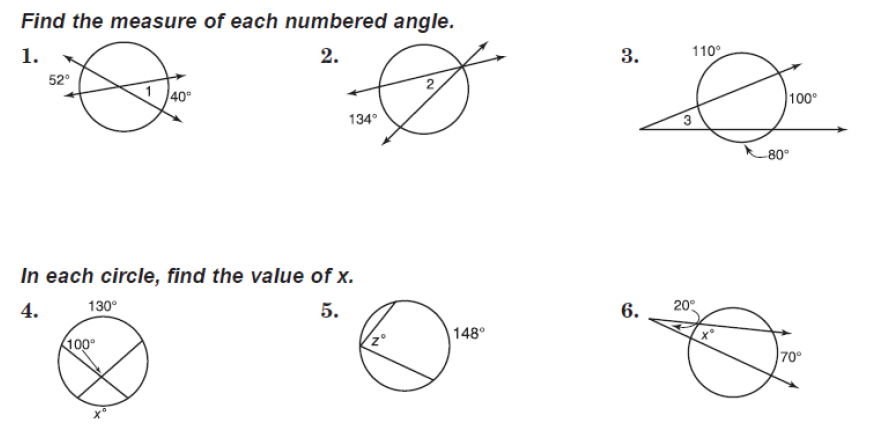 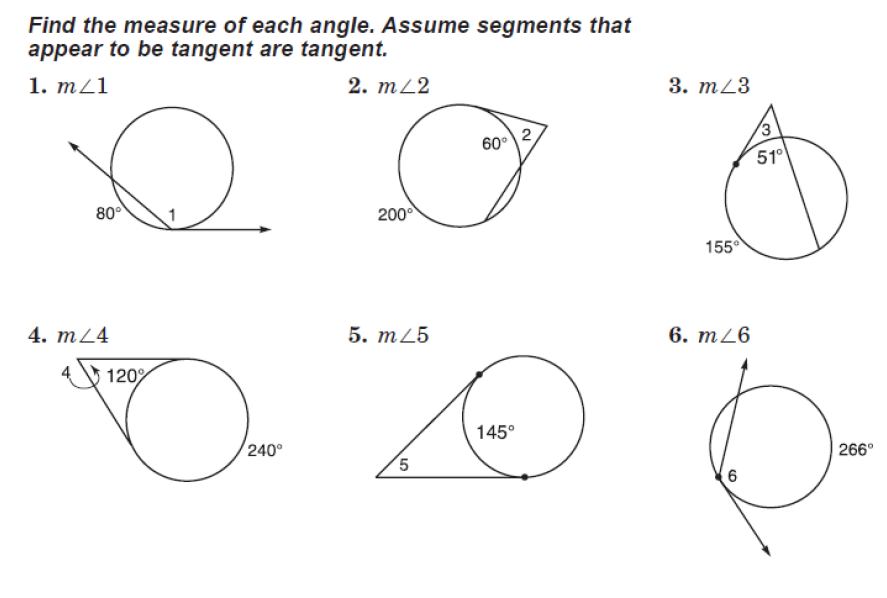 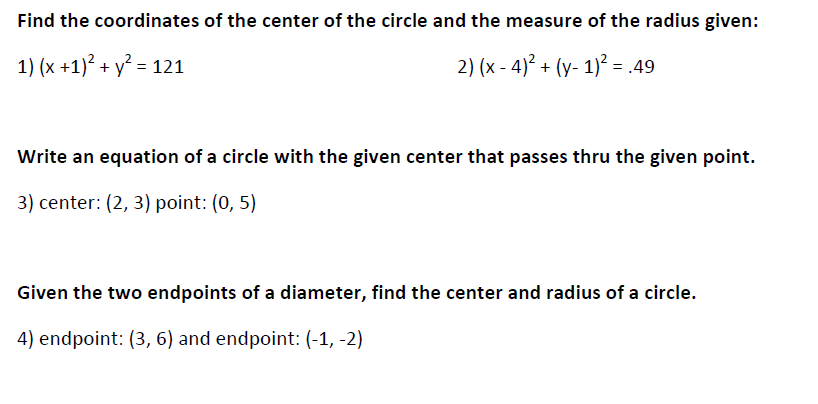 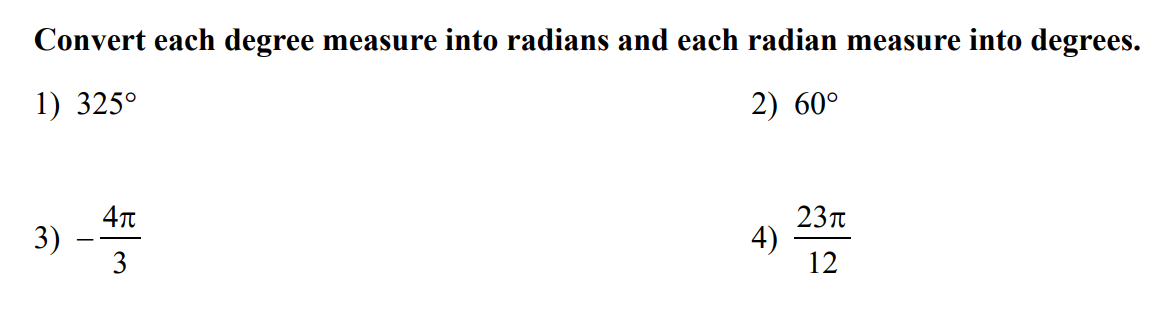 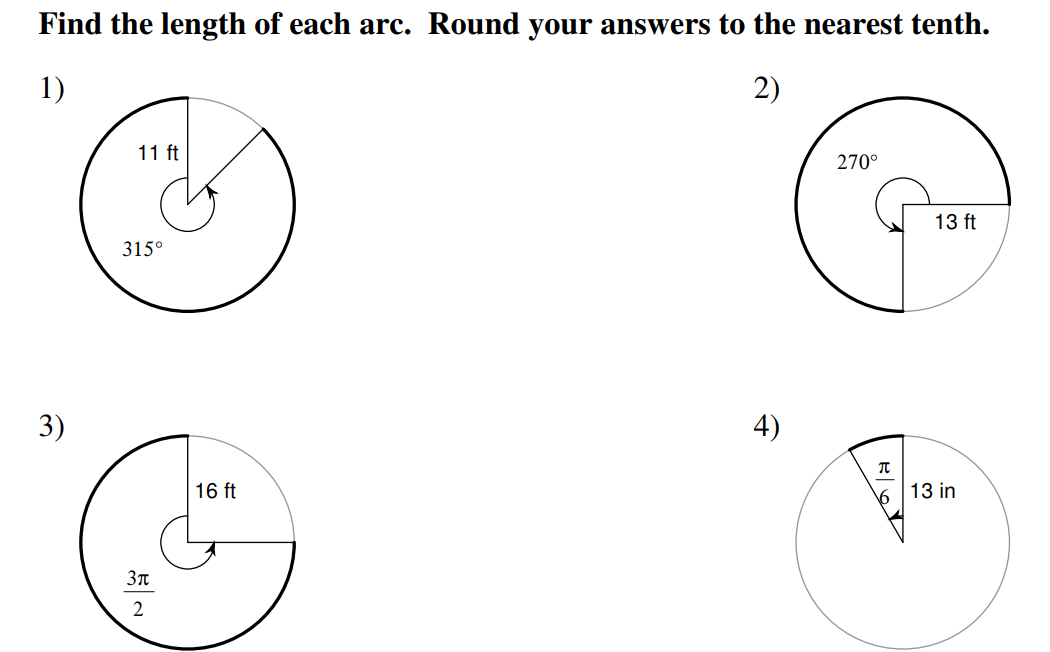 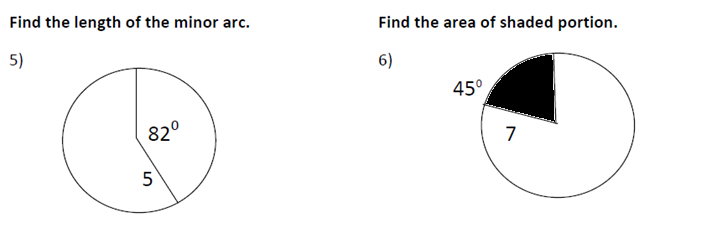 Find the area of the figure shown below.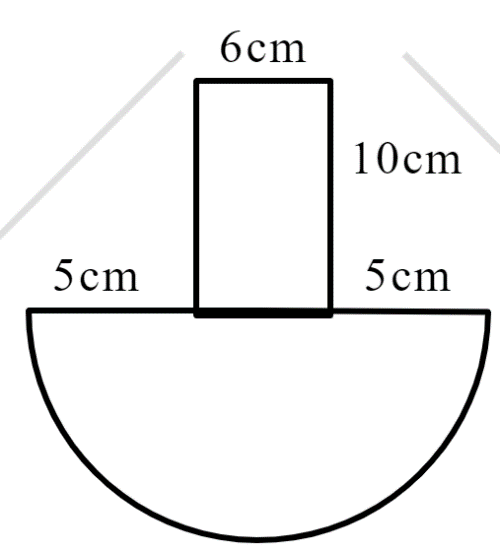 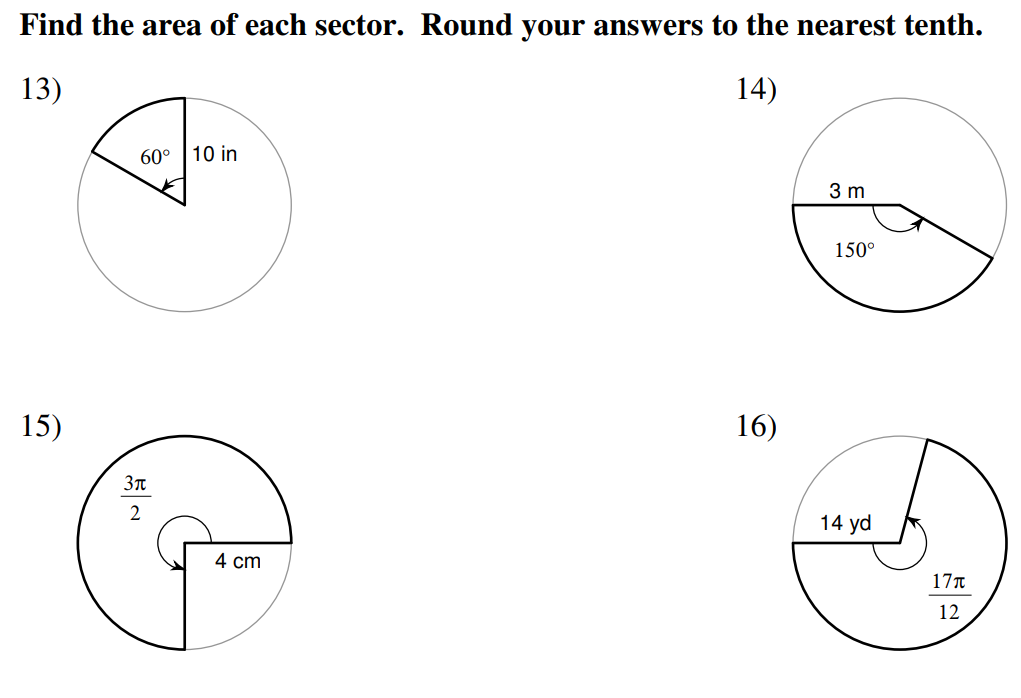 